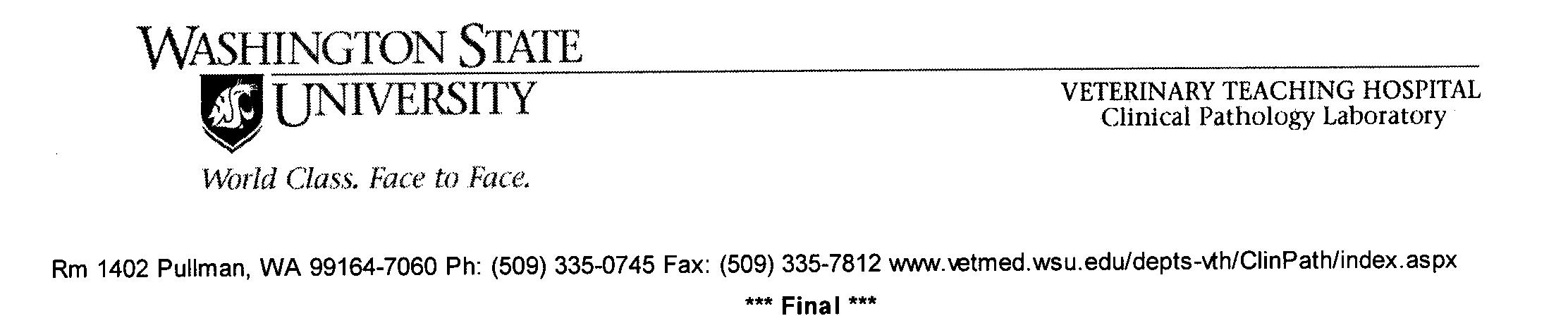 Owner		     		Pet Name		Species		CanineBreed		     	Sex			Age		     Assay:  SNAP® 4Dx® Plus TestResults:Borrelia burgdorferi: 					Ehrlichia Canis/Ehrlichia ewingii:			Anaplasma phagocytophilum/Anaplasma platys: 	Heartworm: 						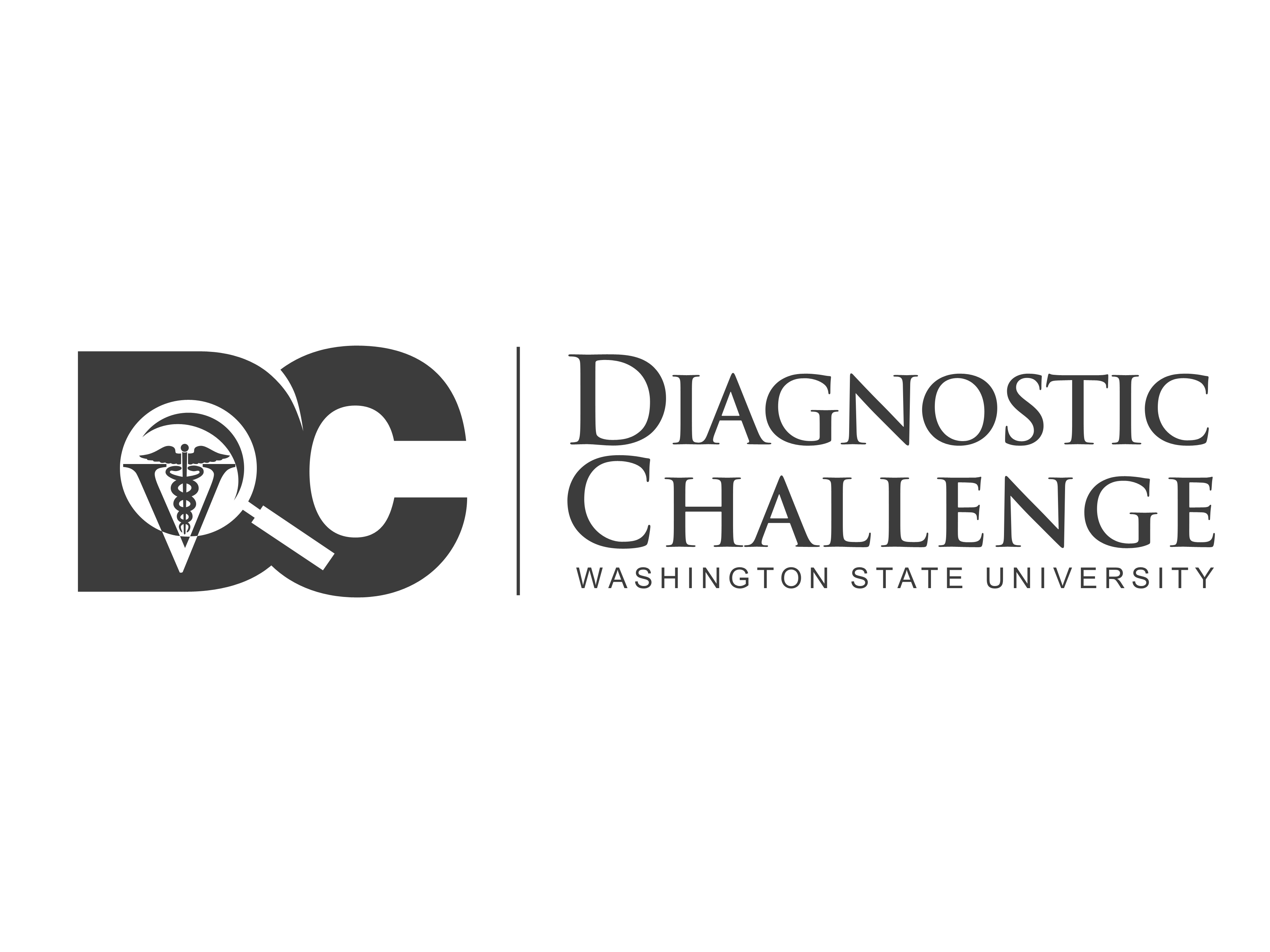 